eTwinning projesi zaman Tablosu 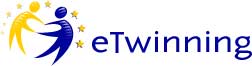 Zaman AralığıYapılacak Etkinlik-Kullanılacak AraçlarSorumlu kişi/kişilerEylül 1-Projeye ortak seçimi ve öğrencilerin seçilmesi2-Projenin okula ve velilere tanıtılması3-Öğrencilerin birbiriyle tanışmasıEkim1- Yaşadığımız ülkeyi, ilçeyi ve okulumuzu tanıtan tanıtım filminin hazırlanması2-Proje posterinin  hazırlanmasıKasım1-Pano(Köşe) hazırlanması 2-İlçemin adı nereden geliyor?Efsanesi var mı?.3-Fotografçılık Kulübü kurularak yaşadığımız yörenin tarihi ve doğal güzelliklerini anlatan fotoğrafların  çekilmesi, Aralıkİlçemizin  ünlü  bir yemeğinin ve çocuk oyununun  tanıtılması ve twinspace de paylaşılmasıOcakKardeş ülkelerle yeni yıl kartlanın hazırlanması yollanmasıŞubat1-İlçemizin en meşhur özelliğinin  tanıtılması2-İlçemizin yöresel kıyafetlerinin tanıtımıMart1-Yaşadığımız yer hakkında şiirlerin yazılmasıNisan1-Fotoğraf sergisinin açılmasıMayısİlçemizin doğal güzelliğiyle meşhur yerine gezi  ,piknik yapılması yapılmasıpiknikte geleneksel çocuk oyunlarının birlikte oynanması.Haziran1-Broşür hazırlanması2-Hazırlanan broşürlerin il veya ilçede önde gelen kişilere dağıtılması(Belediye Bşk,Vali,Kaynakam vb...)